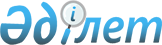 Об утверждении Правил сертификации и выдачи сертификата авиационного медицинского центра, а также сертификационных требований, предъявляемых к авиационным медицинским центрамПриказ Министра по инвестициям и развитию Республики Казахстан от 16 июня 2017 года № 358. Зарегистрирован в Министерстве юстиции Республики Казахстан 8 августа 2017 года № 15457.
      В соответствии с подпунктом 41-68) пункта 1 статьи 14 Закона Республики Казахстан от 15 июля 2010 года "Об использовании воздушного пространства Республики Казахстан и деятельности авиации" ПРИКАЗЫВАЮ:
      1. Утвердить:
      1) Правила сертификации и выдачи сертификата авиационного медицинского центра согласно приложению 1 к настоящему приказу;
      2) Сертификационные требования, предъявляемые к авиационным медицинским центрам согласно приложению 2 к настоящему приказу.
      3. Комитету гражданской авиации Министерства по инвестициям и развитию Республики Казахстан обеспечить:
      1) государственную регистрацию настоящего приказа в Министерстве юстиции Республики Казахстан;
      2) в течение десяти календарных дней со дня государственной регистрации настоящего приказа направление его копии на бумажном носителе и в электронной форме на казахском и русском языках в Республиканское государственное предприятие на праве хозяйственного ведения "Республиканский центр правовой информации" для официального опубликования и включения в Эталонный контрольный банк нормативных правовых актов Республики Казахстан;
      3) в течение десяти календарных дней после государственной регистрации настоящего приказа направление его копии на официальное опубликование в периодические печатные издания;
      4) размещение настоящего приказа на интернет-ресурсе Министерства по инвестициям и развитию Республики Казахстан;
      5) в течение десяти рабочих дней после государственной регистрации настоящего приказа в Министерстве юстиции Республики Казахстан представление в Юридический департамент Министерства по инвестициям и развитию Республики Казахстан сведений об исполнении мероприятий, согласно подпунктам 1), 2), 3) и 4) настоящего пункта.
      4. Контроль за исполнением настоящего приказа возложить на курирующего вице-министра по инвестициям и развитию Республики Казахстан.
      5. Настоящий приказ вводится в действие по истечении двадцати одного календарного дня после дня его первого официального опубликования.
      "СОГЛАСОВАН"Министр здравоохраненияРеспублики Казахстан______________ Е. Биртанов10 июля 2017 года
      "СОГЛАСОВАН"Министр национальной экономикиРеспублики Казахстан______________ Т. Сулейменов03 июля 2017 год Правила
сертификации и выдачи сертификата авиационного медицинского центра Глава 1. Общие положения
      1. Настоящие Правила сертификации и выдачи сертификата авиационного медицинского центра (далее – Правила) разработаны в соответствии с подпунктом 41-68) пункта 1 статьи 14 Закона Республики Казахстан от 15 июля 2010 года "Об использовании воздушного пространства Республики Казахстан и деятельности авиации" (далее – Закон) и определяют порядок проведения сертификации и выдачи сертификата авиационного медицинского центра.
      2. В настоящих Правилах используются следующие термины и определения:
      1) авиационный медицинский центр (далее – АМЦ) – юридическое лицо, осуществляющее медицинское освидетельствование в сфере гражданской авиации;
      2) сертификат авиационного медицинского центра (далее – сертификат) – документ установленного образца, удостоверяющий соответствие АМЦ сертификационным требованиям;
      3) авиационный медицинский эксперт (далее - эксперт) – врач, имеющий сертификат авиационного медицинского эксперта, прошедший подготовку и имеющий практические навыки и трудовой стаж в области авиационной медицины, назначаемый уполномоченной организацией в сфере гражданской авиации для проведения медицинских освидетельствований лиц, непосредственно связанных с выполнением и обеспечением полетов воздушных судов и их техническим обслуживанием, обслуживанием воздушного движения, на получение свидетельств или квалификационных отметок;
      5) врач-консультант – медицинский специалист, имеющий высшее медицинское образование и подготовку в области авиационной медицины, участвующий в проведении медицинского освидетельствования в гражданской авиации;
      6) заявитель – юридическое лицо, которое подало заявление на получение сертификата АМЦ;
      7) сертификационное обследование – обследование, проводимое уполномоченной организацией на соответствие сертификационным требованиям, предъявляемым к АМЦ, с использованием инструктивного материала.
      Сноска. Пункт 2 - в редакции приказа и.о. Министра индустрии и инфраструктурного развития РК от 03.02.2023 № 79 (вводится в действие по истечении десяти календарных дней после дня его первого официального опубликования).


      3. Сертификат выдается АМЦ, который находится на территории Республики Казахстан.
      4. Сертификат выдается на три года и не подлежит передаче. Глава 2. Порядок сертификации и  выдачи сертификата авиационного медицинского центра
      5. Для прохождения процедуры сертификации и получения сертификата заявитель представляет в уполномоченную организацию заявление на получение сертификата авиационного медицинского центра по форме, согласно приложению 1 к настоящим Правилам с приложением перечня документов, предоставляемых для сертификации авиационного медицинского центра, согласно приложению 2 к настоящим Правилам.
      Сноска. Пункт 5 в редакции приказа Министра индустрии и инфраструктурного развития РК от 22.07.2019 № 526 (вводится в действие с 01.08.2019).


      6. В случае неполноты представленных документов уполномоченная организация в течение 2 (двух) рабочих дней со дня регистрации заявления возвращает их заявителю.
      Сноска. Пункт 6 в редакции приказа Министра индустрии и инфраструктурного развития РК от 22.07.2019 № 526 (вводится в действие с 01.08.2019).


      7. Сертификация осуществляется в течение 15 (пятнадцати) рабочих дней со дня регистрации заявления.
      8. Уполномоченная организация в течение 5 (пяти) рабочих дней со дня регистрации заявления создает комиссию по проведению сертификационного обследования (далее - комиссия), в состав которой входят служащие уполномоченной организации, а также специалисты, консультанты и/или независимые эксперты.
      Сноска. Пункт 8 в редакции приказа Министра индустрии и инфраструктурного развития РК от 22.07.2019 № 526 (вводится в действие с 01.08.2019).


      9. Сертификационное обследование проводится с целью определения соответствия АМЦ требованиям настоящих Правил, а также сертификационным требованиям.
      10. Не менее чем за 2 (двух) рабочих дня до начала проведения сертификационного обследования уполномоченная организация направляет заявителю уведомление в произвольной форме, содержащее информацию о дате его начала.
      Сноска. Пункт 10 в редакции приказа Министра индустрии и инфраструктурного развития РК от 22.07.2019 № 526 (вводится в действие с 01.08.2019).


      11. Сертификационное обследование проводится в течение 5 (пяти) рабочих дней в соответствии с инструктивным материалом.
      12. В день окончания сертификационного обследования комиссией составляется акт сертификационного обследования (далее - акт) по форме, согласно приложению 3 к настоящим Правилам.
      13. Акт составляется в 2 (двух) экземплярах с указанием выводов, рекомендаций и подписывается всеми членами комиссии.
      14. Один экземпляр акта вручается заявителю.
      15. При несоответствии сертификационным требованиям заявитель в течение 3 (трех) рабочих дней со дня получения акта представляет в уполномоченную организацию план корректирующих действий (далее - план).
      Сноска. Пункт 15 в редакции приказа Министра индустрии и инфраструктурного развития РК от 22.07.2019 № 526 (вводится в действие с 01.08.2019).


      16. В плане указываются пошаговые действия по устранению несоответствий сертификационным требованиям, с указанием сроков их реализации. 
      17. При соответствии заявителя сертификационным требованиям и устранении им несоответствий, выявленных при сертификационном обследовании, уполномоченная организация в течение 3 (трех) рабочих дней выдает заявителю сертификат по форме, согласно приложению 4 к настоящим Правилам.
      Сноска. Пункт 17 в редакции приказа Министра индустрии и инфраструктурного развития РК от 22.07.2019 № 526 (вводится в действие с 01.08.2019).


      18. Все выданные сертификаты регистрируются в журнале учета выдачи сертификатов авиационных медицинских центров по форме, согласно приложению 5 к настоящим Правилам.
      19. Основаниями для отказа в выдаче сертификата являются следующее:
      1) установление недостоверности документов, представленных заявителем для получения услуги, и (или) данных (сведений), содержащихся в них;
      2) несоответствие заявителя и (или) представленных материалов, данных и сведений, необходимых для выдачи сертификата, требованиям настоящих Правил;
      3) в отношении заявителя имеется вступившее в законную силу решение (приговор) суда о запрещении медицинской деятельности или его отдельных видов.
      Мотивированный отказ в выдаче сертификата заявителю направляется в течение 2 (двух) рабочих дней со дня регистрации заявления. Глава 3. Заключительные положения
      20. Действие сертификата продлевается до трех лет. Заявление на продление подается за три месяца до окончания срока его действия и рассматривается уполномоченной организацией в течение 3 (трех) рабочих дней.
      Сноска. Пункт 20 в редакции приказа Министра индустрии и инфраструктурного развития РК от 22.07.2019 № 526 (вводится в действие с 01.08.2019).


      21. Условием для продления действия сертификата является проведение не менее 200 (двух сот) медицинских освидетельствований по 1 классу в год.
      В АМЦ, где количество медицинских освидетельствований по 1 классу менее 200 (двух сот), учитываются количество медицинских освидетельствований по 3 классу.
      22. В случае выявления нарушения сертификационных требований уполномоченная организация принимает действия в следующем порядке:
      1) требует от владельца сертификата предоставления плана в соответствии со статьей 16-3 настоящего Закона и его выполнения;
      2) приостанавливает полностью либо частично область действия такого сертификата (или разрешенных видов (подвидов) деятельности, указанных в сертификате) АМЦ, если в сроки, установленные планом, нарушения сертификационных требований не устранены;
      3) отзывает сертификат, если в течение одного года со дня приостановления его действия нарушения сертификационных требований не устранены.
      Сноска. Пункт 22 в редакции приказа Министра индустрии и инфраструктурного развития РК от 22.07.2019 № 526 (вводится в действие с 01.08.2019).


      23. Действие сертификата может быть полностью либо частично ограничено также по заявлению его владельца.
      24. Действия и/или бездействие уполномоченной организации может быть обжаловано в порядке, установленном законодательством Республики Казахстан.
      Сноска. Пункт 24 в редакции приказа Министра индустрии и инфраструктурного развития РК от 22.07.2019 № 526 (вводится в действие с 01.08.2019).


      Сноска. Приложение 1 в редакции приказа Министра индустрии и инфраструктурного развития РК от 22.07.2019 № 526 (вводится в действие с 01.08.2019).
      Руководителю Уполномоченной организации       __________________________________       __________________________________                                                                     ЗАЯВЛЕНИЕ
             на получение сертификата авиационного медицинского центра
      1. Наименование:___________________________________________________________       2. Местонахождение________________________________________________________       3. Лицензия на осуществление медицинской деятельности________________________________________________________________________________________________________________________________________________________________       4. Лицензия на медицинскую деятельность ____________________________________________________________________________________________________________________       5. Описание организационной деятельности заявителя________________________________________________________________________________       6. Перечень предполагаемых видов (классов) медицинского освидетельствования________________________________________________________________________________________________________________________________________________________________       7. Организация контроля качества проведения медицинского освидетельствованияосуществляется __________________________________________________________________       8. Сведения, которые заявитель хочет сообщить дополнительно________________________________________________________________________________       9. Заявитель обязуется:       1) гарантировать качественное выполнение всех вышеупомянутыхвидов медицинского освидетельствования;       2) допускать служащих уполномоченной организации к осуществлению мероприятийгосударственного контроля и надзора при условии соблюдения порядка осуществлениягосударственного контроля и надзора, предусмотренного действующим законодательством;       3) поддерживать необходимый уровень подготовки/переподготовки авиационногомедицинского эксперта, врачей-консультантов и других медицинских работников АМЦ.       В случае изменения данных, указанных в настоящем заявлении и прилагаемых к нейдокументах, АМЦ информирует об этом уполномоченную организацию в течение 5календарных дней.       10. Подтверждаю достоверность информации предоставленной в настоящемзаявлении и приложенных к ней документах.
      Руководитель АМЦ ______________________________________ ________                   (фамилия, имя, отчество) (при его наличии) (подпись)"_" ____ 20__ года Перечень документов, предоставляемых для сертификации авиационного медицинского центра
      Сноска. Приложение 2 в редакции приказа Министра индустрии и инфраструктурного развития РК от 29.12.2018 № 957 (вводится в действие по истечении десяти календарных дней после дня его первого официального опубликования).
      1. Копия документа, удостоверяющего право собственности, аренды или доверительного управления государственным имуществом на помещение или здание (нотариально засвидетельствованные, в случае непредставления оригиналов для сверки).
      2. Перечень медицинских оборудований и изделий медицинского назначения (заверенный печатью юридического лица - при наличии).
      3. Копия сертификатов экспертов и приказов о приеме их на работу (заверенные печатью юридического лица - при наличии).
      4. Сведения о подготовке врачей-консультантов, участвующих в проведении медицинского освидетельствования и копии приказов о приеме их на работу (заверенные печатью юридического лица - при наличии).
      5. Штатная структура АМЦ в табличной форме (заверенная печатью юридического лица - при наличии).
      6. Справка об отсутствии (наличии) налоговой задолженности, задолженности по обязательным пенсионным взносам и социальным отчислениям (заверенная печатью юридического лица - при наличии).
      Не требуется наличие печати для юридических лиц, относящихся к субъектам частного предпринимательства.
      Сноска. Приложение 3 в редакции приказа Министра индустрии и инфраструктурного развития РК от 22.07.2019 № 526 (вводится в действие с 01.08.2019).                          Акт сертификационного обследования
      В соответствии с приказом________________________________________________________                          (наименование уполномоченной организации)от "__" _______ 20__ года № ____ комиссией в составе        Председатель комиссии:___________________________________________________                         (фамилия, имя, отчество) (при его наличии), должность)Члены комиссии: ________________________________________________________________                         (фамилия, имя, отчество) (при его наличии), должность)________________________________________________________________________________                         (фамилия, имя, отчество) (при его наличии), должность)       Проведено сертификационное обследование ___________________________________                                                 (наименование организации)________________________________________________________________________________       Текст заключения________________________________________________________________________________________________________________________________________________________________________________________________________________________________________________________________________________________________________________________________Председатель комиссии ___________________________________________       ______________                         (фамилия, имя, отчество) (при его наличии)       (подпись)Члены комиссии _________________________________________________       _____________                          (фамилия, имя, отчество) (при его наличии)       (подпись)________________________________________________________________ ______________                         (фамилия, имя, отчество) (при его наличии)       (подпись)С актом ознакомленРуководитель организации ________________________________________ ______________                          (фамилия, имя, отчество) (при его наличии       (подпись) М.П. (при наличии)
      Сноска. Приложение 4 в редакции приказа Министра индустрии и инфраструктурного развития РК от 22.07.2019 № 526 (вводится в действие с 01.08.2019). Наименование уполномоченной организации
Адрес уполномоченной организации
Сертификат
авиационного медицинского центра
№ ________
      Выдан "___" _________ 20__ г. Настоящий сертификат удостоверяет, что авиационный медицинский центр________________________________________________________________________________(наименование и юридический адрес авиационного медицинского центра, организации, структурного подразделения)_____________________________________________________________________________________________________________________________________________________________________________________________ соответствуетСертификационным требованиям, установленным Республикой Казахстан, стандартами ирекомендуемой практикой ИКАО относительно следующей области действия авиационногомедицинского центра:       Осуществляет медицинское освидетельствование _______ класса (ов).Сертификат выдан на основании акта сертификационного обследования авиационногомедицинского центра № ____ от "___" ______________20__г.________________________________________________________________________________инспекционный контроль осуществляет _______________________________________                               (наименование уполномоченной организации)________________________________________________________________________________       Срок действия сертификата до: "__"_________20__ года.Служащийуполномоченной организации в сферегражданской авиациилибо лицо им уполномоченное ________________________________________ ____________                               (фамилия, имя, отчество) (при его наличии) (подпись)М.П. (при наличии)
                                                 Журнал                   учета выдачи сертификатов авиационных медицинских центров
      Страницы журнала нумеруются, прошиваются и скрепляются печатью Сертификационные требования, предъявляемые к авиационным медицинским центрам
      Сноска. Приложение 2 – в редакции приказа Министра индустрии и инфраструктурного развития РК от 28.01.2022 № 40 (вводится в действие по истечении десяти календарных дней после дня его первого официального опубликования).
      Авиационные медицинские центры (далее – АМЦ), должны соответствовать следующим сертификационным требованиям:
      1) иметь лицензию на медицинскую деятельность (амбулаторно-поликлиническая помощь, экспертиза временной нетрудоспособности и профессиональной пригодности);
      2) иметь нормативную правовую и методическую документацию для проведения медицинского освидетельствования;
      3) иметь систему управления, которая обеспечивает безопасность полетов путем периодических оценок рисков и управление ими;
      4) иметь помещение на праве собственности, аренды или доверительного управления;
      5) соответствие помещений требованиям Санитарных правил "Санитарно-эпидемиологические требования к объектам здравоохранения", утвержденных приказом Министра здравоохранения Республики Казахстан от 11 августа 2020 года № ҚР ДСМ-96/2020 (зарегистрирован в Государственном реестре нормативных правовых актов под № 21080) и противопожарной безопасности;
      6) наличие в помещениях медицинских изделий не ниже минимального перечня оборудования АМЦ согласно приложению 1 к настоящим Сертификационным требованиям;
      7) иметь клинико-диагностическую лабораторию и отделение (кабинет) функциональной диагностики;
      8) наличие в клинико-диагностической лаборатории и отделении (кабинета) функциональной диагностики медицинских изделий не ниже минимального перечня оборудования АМЦ согласно приложению 1 к настоящим Сертификационным требованиям;
      9) иметь учетно-отчетную документацию по исследованиям, проведенным в целях медицинского освидетельствования.
      10) иметь в штате АМЦ медицинских специалистов и административных сотрудников не ниже минимального штатного норматива АМЦ согласно приложению 2 к настоящим Сертификационным требованиям;
      11) иметь систему передачи информации в уполномоченную организацию и другим АМЦ и АМЭ (при необходимости);
      12) обеспечить помещение средствами защиты (сигнализация, металлические сейфы). Минимальный перечень оборудования авиационного медицинского центра
      Примечание: Прочие медицинские услуги предоставляются на договорной основе другими поставщиками медицинских услуг Минимальный штатный норматив авиационного медицинского центра
					© 2012. РГП на ПХВ «Институт законодательства и правовой информации Республики Казахстан» Министерства юстиции Республики Казахстан
				
      Министр по инвестициям и развитию Республики Казахстан

Ж. Қасымбек
Приложение 1
к приказу Министра
по инвестициям и развитию
Республики Казахстан
от 16 июня 2017 года № 358Приложение 1
к Правилам сертификации и
выдачи сертификата
авиационного медицинского центраформаПриложение 2
к Правилам сертификации и
выдачи
сертификата авиационного
медицинского центраПриложение 3
к Правилам сертификации и
выдачи сертификата
авиационного медицинского центраФормаПриложение 4
к Правилам сертификации и
выдачи сертификата
авиационного медицинского центраформаПриложение 5
к Правилам сертификации и
выдачи сертификата
авиационного медицинского центраформа
N п\п сертификата
Дата выдачи сертификата
Область действия
Наименование юридического лица, фамилия, имя, отчество (при его наличии)физического лица
Подпись фамилия, имя, отчество (при его наличии) физического лица
ПримечаниеПриложение 2
к приказу Министра
по инвестициям и развитию
Республики Казахстан
от 16 июня 2017 года № 358Приложение 1
к Сертификационным требованиям
к авиационным медицинским центрам
№п/п
Наименование оборудования
Количество
(штук/ комплект)
Кабинет АМЕ
Кабинет АМЕ
Кабинет АМЕ
1.
Оборудование для ЭКГ в покое на 12-отведений
1 штук
2.
Столик манипуляционный
1 штук
3.
Ростомер
1 штук
4.
Весы медицинские
1 штук
5.
Лента сантиметровая
1 штук
6.
Перчатки хирургические
100 штук
7.
Негатоскоп
1 штук
8.
Стетофонендоскоп
1 штук
9
Сфигмоманометр (тонометр)
1 штук
10.
Термометр медицинский
3 штук
11.
Кушетка медицинская
1 штук
12
Фонарик для осмотра ротовой полости 
1 штук
13.
Шпатель одноразовый 
100 штук
14
Облучатель бактерицидный
1 штук
15
Пульсоксиметр
1 штук
Кабинет врача-консультанта хирурга
Кабинет врача-консультанта хирурга
Кабинет врача-консультанта хирурга
1.
Ростомер
1 штук
2.
Весы медицинские
1 штук
3.
Спирометр
1 штук
4.
Динамометр ручной
1 штук
5.
Лента сантиметровая
1 штук
6.
Перчатки хирургические
100 штук
7.
Кушетка медицинская
1 штук
8.
Негатоскоп
1 штук
9.
Столик манипуляционный
1 штук
10.
Облучатель бактерицидный
1 штук
Кабинет врача-консультанта терапевта
Кабинет врача-консультанта терапевта
Кабинет врача-консультанта терапевта
1.
Сфигмоманометр (тонометр)
1 штук
2.
Стетофонендоскоп
1 штук
3.
Шпатель одноразовый
100 штук
4.
Фонарик для осмотра ротовой полости 
1 штук
5.
Термометр медицинский
3 штук
6.
Кушетка медицинская
1 штук
7.
Облучатель бактерицидный
1 штук
Кабинет врача-консультанта невропатолога
Кабинет врача-консультанта невропатолога
Кабинет врача-консультанта невропатолога
1.
Сфигмоманометр (тонометр)
1 штук
2.
Стетофонендоскоп
1 штук
3.
Шпатель одноразовый
100 штук
4.
Термометр медицинский
1 штук
5.
Молоток для неврологических исследований
1 штук
6.
Кушетка медицинская
1 штук
7.
Облучатель бактерицидный
1 штук
Кабинет врача-консультанта отоларинголога
Кабинет врача-консультанта отоларинголога
Кабинет врача-консультанта отоларинголога
1.
Шкаф медицинский 
1 штук
2.
Столик манипуляционный
1 штук
3.
Лампа настольная с гибким штативом
1 штук
4.
Кресло, вращающееся для исследования вестибулярного анализатора
1 штук
5.
Аудиометр 
1 штук
6.
Рефлектор лобный
1 штук
7.
Шпатель одноразовый
100 штук
8.
Воронка ушная
1 штук
9.
Зеркало носовое
1 штук
10.
Зеркало гортанное
1 штук
11.
Зеркало носоглоточное
1 штук
12.
Зонд ушной с нарезкой
1 штук
13.
Воронка Зигля ушная с оптической системой
1 штук
14.
Шприц Жанне
1 штук
15.
Шприц медицинский
10 штук
16.
Пинцет коленчатый ушной
1 штук
17.
Пинцет анатомический
1 штук
18.
Зонд носовой с нарезкой
1 штук
19.
Корнцанг
1 штук
20.
Штанглас с притертой пробкой для пахучих веществ
5 штук
21.
Кушетка медицинская
1 штук
22.
Облучатель бактерицидный
1 штук
Кабинет врача-консультанта офтальмолога
Кабинет врача-консультанта офтальмолога
Кабинет врача-консультанта офтальмолога
1.
Прибор для определения остроты зрения
1 штук
2.
Таблица Головина-Сивцева
1 штук
3.
Таблицы полихроматические
1 штук
4.
Набор пробных линз с пробными оправами и принадлежностями
1 штук
5.
Рефрактометр
1 штук
6.
Линейка скиаскопическая
1 штук
7.
Офтальмоскоп простой зеркальный
1 штук
8.
Офтальмоскоп прямой электрический
1 штук
9.
Прибор для периметрии
1 штук
10.
Прибор для определения бинокулярного зрения (цветотест, синоптофер)
1 штук
11.
Прибор для исследования ночного зрения и темновой адаптации
1 штук
12.
Лампа щелевая
1 штук
Лампа настольная с гибким штативом
13.
Прибор для измерения внутриглазного давления (контактный или бесконтактный)
1 штук
14.
Кушетка медицинская
1 штук
15.
Облучатель бактерицидный
1 штук
Кабинет психолога
Кабинет психолога
Кабинет психолога
1.
Набор бланков с тестами
10 комплектов
2.
Персональный компьютер с набором программ для психологического обследования
1 штук
3.
Облучатель бактерицидный
1 штук
Кабинет (отделение) функциональной диагностики
Кабинет (отделение) функциональной диагностики
Кабинет (отделение) функциональной диагностики
1.
Оборудование для ЭКГ в покое на 12-отведений
1 комплект
2.
Оборудование для ЭКГ с нагрузкой
1 комплект
3.
Оборудование для 24-часового мониторирования артериального давления
1 комплект
4.
Оборудование для 24-часового мониторирования ритма сердца
1 комплект
5.
Кушетка медицинская
1 штук
6.
Облучатель бактерицидный
1 штук
Клинико-диагностическая лаборатория
Клинико-диагностическая лаборатория
Клинико-диагностическая лаборатория
1.
Биохимический анализатор
1 компект.
2.
Гематологический анализатор
1 комплект
3.
Анализатор мочи
1 комплект
4.
Микроскоп бинокулярный
1 штук
5.
Оборудование для определения скорости оседания эритроцитов
1 комплект
6.
Центрифуга лабораторная
1 штук
7.
Часы лабораторные
1 штук
8.
Оборудование для стерилизации и дезинфекции
1 комплект
9.
Аквадистиллятор
1 штук
10.
Облучатель бактерицидный
1 штукПриложение 2
к Сертификационным требованиям
к авиационным медицинским центрам
№
Название должности 
Количество должности
Примечание
1.
Руководитель 
1 должность
Руководитель, его заместитель при необходимости совмещает АМЭ, врача-консультанта и психолога (при наличии соответствующей подготовки)
2.
Заместитель руководителя
1 должность (при наличии)
Руководитель, его заместитель при необходимости совмещает АМЭ, врача-консультанта и психолога (при наличии соответствующей подготовки)
3.
Секретарь (делопроизводитель)
1 должность (при наличии)
При необходимости по совместительству
4.
Медицинский статистик, архивариус
1 должность
При необходимости по совместительству
5.
АМЭ
Не менее 2 должностей
При необходимости по совместительству
6.
Врач-консультант терапевт, врач общей практики
1 должность
При необходимости по совместительству. АМЭ при необходимости совмещает врача-консультанта, врача - профпатологаи психолога (при наличии соответствующей подготовки)
7.
Врач-консультант невропатолог
1 должность
При необходимости по совместительству. АМЭ при необходимости совмещает врача-консультанта, врача - профпатологаи психолога (при наличии соответствующей подготовки)
8.
Врач-консультант хирург
1 должность
При необходимости по совместительству. АМЭ при необходимости совмещает врача-консультанта, врача - профпатологаи психолога (при наличии соответствующей подготовки)
9.
Врач-консультант офтальмолог
1 должность
При необходимости по совместительству. АМЭ при необходимости совмещает врача-консультанта, врача - профпатологаи психолога (при наличии соответствующей подготовки)
10.
Врач-консультант оториноларинголог
1 должность
При необходимости по совместительству. АМЭ при необходимости совмещает врача-консультанта, врача - профпатологаи психолога (при наличии соответствующей подготовки)
11.
Врач - профпатолог
1 должность
При необходимости по совместительству. АМЭ при необходимости совмещает врача-консультанта, врача - профпатологаи психолога (при наличии соответствующей подготовки)
12.
Врач – функциональной диагностики
1 должность
При необходимости по совместительству. АМЭ при необходимости совмещает врача-консультанта, врача - профпатологаи психолога (при наличии соответствующей подготовки)
13.
Психолог
1 должность
При необходимости по совместительству. АМЭ при необходимости совмещает врача-консультанта, врача - профпатологаи психолога (при наличии соответствующей подготовки)
14.
Медицинская сестра
По одной должности каждому врачу и АМЭ
По одной должности каждому врачу и АМЭ
15.
Лаборант (специалист лаборатории)
Не менее 2 должностей
При необходимости по совместительству
16.
Административный управленческий персонал
-
для самостоятельных юридических лиц